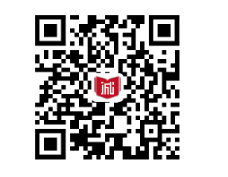 识别图中二维码下载报名表